MINISTÉRIO DA EDUCAÇÃOUNIVERSIDADE FEDERAL DO PIAUÍPRÓ-REITORIA DE ASSUNTOS ESTUDANTIS E COMUNITÁRIOSCOORDENADORIA DE ASSISTÊNCIA COMUNITÁRIASERVIÇO DE BENEFÍCIO AO ESTUDANTECampus Universitário Ministro Petrônio Portela, Bairro Ininga, Teresina, Piauí, Brasil; CEP 64049-550SG – 14. Telefones: (86) 3215 5642/ 3215 5645; Fax (86) 3215 5640PROGRAMA DE ISENÇÃO DE TAXA DE ALIMENTAÇÃOTERMO DE DESLIGAMENTOEu________________________________________ Fone: _______________,
natural de _________________________________ CPF_________________,
residindo à rua ______________________________________ nº __________,
bairro ________________________ Cidade________________ Zona ______,
aluno do Curso de _____________________________ matrícula __________,
desligo-me do Benefício de Isenção de Taxa de Alimentação (ITA) concedido por esta instituição de Ensino Superior, de acordo com as normas e orientações estabelecidas pelo Serviço de Benefício ao Estudante da PRAEC, pelas seguintes razões: ___________________________________________
_______________________________________________________________
______________________________________________________________________________________________________________________________Local/Data: _____________________________, ___/___/___



________________________________________________________________
                                      Assinatura do Estudante (Por Extenso)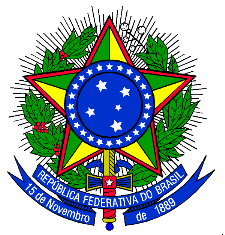 